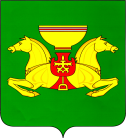 от  11.03.2021                                         с. Аскиз			      №  178-п  В соответствии с постановлением Администрации Аскизского района Республики Хакасия от 20.08.2018 г. № 722-п «Об утверждении порядка разработки, утверждения, реализации и оценки эффективности муниципальных программ, руководствуясь ст.ст.35, 40 Устава муниципального образования Аскизский район от 20.12.2005 года, Администрация Аскизского района Республики Хакасия постановляет:1.Утвердить прилагаемый отчет о ходе реализации Муниципальной программы «Развитие образования в Аскизском районе (2017-2020 годы)» за 2020 год. 2. Разместить постановление на официальном сайте Администрации Аскизского  района Республики Хакасия.Глава Администрации		                                                   А.В.Челтыгмашев                                                                           Утвержден   постановлением                                                                           Администрации Аскизского района                                                                            Республики Хакасия                                                                           от 11.03.2021 № 178-п  Отчето реализации Муниципальной программы «Развитие образования в Аскизском районе (2017-2020 годы)» за 2020 год. Администрацией Аскизского района Республики Хакасия утверждена  Муниципальная программа «Развитие образования в Аскизском районе (2017-2020 годы)». Исполнителем и координатором  программы является  Управление образования администрации Аскизского района, соисполнители Администрация Аскизского района Республики Хакасия, Управление ЖКХ, КУМИ, образовательные учреждения района. Целью муниципальной программы является обеспечение высокого качества образования в соответствии с запросами населения и перспективными задачами социально-экономического развития Аскизского района.Решение поставленных задач будет осуществляться в рамках входящих в муниципальную программу трех подпрограмм через финансовое обеспечение государственных гарантий реализации прав на получение общедоступного и бесплатного общего образования, укрепление материально-технической базы образовательных организаций, проведения комплекса мероприятий с воспитанниками, обучающимися, педагогическими работниками:а) подпрограмма «Развитие дошкольного, начального общего, основного общего, среднего общего образования» Основные средства в рамках подпрограммы направляются на создание в системе дошкольного, начального общего, основного общего, среднего общего образования  равных возможностей для современного качественного образования и позитивной социализации детей. В рамках реализации подпрограммы запланированы расходы на мероприятия:1. Финансирование муниципального задания на реализацию основных общеобразовательных программ в общеобразовательных и дошкольных образовательных организациях.Создание дополнительных мест в системе дошкольного образования.3. Создание качественных условий для общедоступного и бесплатного общего образования.4. Организация питания детей предшкольного возраста и учащихся 1-4 классов и детей попавших в трудную жизненную ситуацию (при наличии ассигнований).5. Обеспечение содержания зданий и сооружений образовательных организаций, строительство, капитальный ремонт образовательных учреждений, обустройство прилегающих к ним территорий, создание безопасных условий обучения и воспитания обучающихся, выполнение санитарно-эпидемиологических требований к условиям и организации обучения и воспитания в образовательных организациях.б) подпрограмма  «Развитие системы дополнительного образования детей, выявление и поддержка одаренных детей и молодежи, создание условий для комплексного развития и жизнедеятельности детей»: Основные средства в рамках подпрограммы направляются на обеспечение развития системы дополнительного образования детей, выявления и поддержки одаренных детей и молодежи, создание условий для комплексного развития и жизнедеятельности детей. В рамках реализации подпрограммы запланированы расходы на мероприятия:1.Финансирование муниципального задания на реализацию дополнительных общеразвивающих программ в организациях  дополнительного образования.Организация и проведение детской оздоровительной кампании.Развитие творческих способностей детей.4. Создание условий для развития спорта, туризма, технического и прикладного творчества.Профилактика детского дорожно-транспортного травматизма.в) подпрограмма «Прочие мероприятия в сфере образования»:Основные средства в рамках подпрограммы направляются на обеспечение организационно-финансовых условий развития сферы образования. В рамках реализации подпрограммы запланированы расходы на мероприятия:1. Организация и осуществление деятельности в сфере образования, по опеке и попечительству в отношении несовершеннолетних.2. Материальная поддержка семей, воспитывающих двух и более детей, посещающих дошкольные образовательных организации.3. Мероприятия в сфере образования, обеспечение организационно-финансовых условий развития сферы образования.4. Социальная поддержка опекунов и приемных семей, воспитывающих детей-сирот и детей, оставшихся без попечения родителей.5. Обеспечение организационно-финансовых условий развития сферы образования.Освоено в 2020 году по Муниципальной программе «Развитие образования в Аскизском районе (2017-2020 годы)» в сумме 1161000,2рублей:- произведена замена оконных блоков в детском саду «Родничок»;-капитальные ремонты спортивного зала МБОУ Лесоперевалочная  СОШ №1 ;- ремонт  МБОУ Калининской СОШ;- ремонт кровли МБОУ Кызласовская СОШ, МБОУ Болгановская СОШ, МБОУ Лесоперевалочная СОШ №1;   - завершено строительство детского сада на 120 мест в с.Бельтирском и п.Аскиз на 80 мест.Методика проведения оценки эффективности реализации программы «Развитие образования в Аскизском районе (2017-2020годы)»:Оценка достижения планового значения:Уровень достигнутых значений целевых индикаторов:Коэффициент финансового обеспечения:Оценка эффективности реализации программы (подпрограммы):Методика проведения оценки эффективности реализации подпрограммы «Развитие дошкольного, начального общего, основного общего, среднего общего образования»:Оценка достижения планового значения:Уровень достигнутых значений целевых индикаторов:Коэффициент финансового обеспечения:Оценка эффективности реализации программы (подпрограммы):Методика проведения оценки эффективности реализации подпрограммы «Развитие системы дополнительного образования детей, выявление и поддержка одаренных детей и молодежи, создание условий для комплексного развития и жизнедеятельности детей»:Оценка достижения планового значения:Уровень достигнутых значений целевых индикаторов:Коэффициент финансового обеспечения:Оценка эффективности реализации программы (подпрограммы):Методика проведения оценки эффективности реализации подпрограммы «Прочие мероприятия в области образования»:Оценка достижения планового значения:Уровень достигнутых значений целевых индикаторов:Коэффициент финансового обеспечения:Оценка эффективности реализации программы (подпрограммы):По результатам проведенной  оценки эффективности реализации муниципальной программы составило 1,0, что означает высокий результат эффективности. Отчет об оценке эффективности реализации Муниципальной программы «Развитие образования в Аскизском районе (2017-2020 годы)»(наименование программы)по итогам 2020 года РОССИЙСКАЯ ФЕДЕРАЦИЯАДМИНИСТРАЦИЯАСКИЗСКОГО РАЙОНАРЕСПУБЛИКИ ХАКАСИЯРОССИЙСКАЯ ФЕДЕРАЦИЯАДМИНИСТРАЦИЯАСКИЗСКОГО РАЙОНАРЕСПУБЛИКИ ХАКАСИЯРОССИЯ ФЕДЕРАЦИЯЗЫХАКАС РЕСПУБЛИКАЗЫНЫНАСХЫС АЙМАFЫНЫНУСТАF-ПАСТААРОССИЯ ФЕДЕРАЦИЯЗЫХАКАС РЕСПУБЛИКАЗЫНЫНАСХЫС АЙМАFЫНЫНУСТАF-ПАСТААПОСТАНОВЛЕНИЕПОСТАНОВЛЕНИЕПОСТАНОВЛЕНИЕ2019 год2020 годО1 = 97/96,8=1,0О1 = 97/97=1,0О2 = 52,5/62=0,85О2 = 54,2/62=0,87О3 = 75/75=1О3 = 75/75=12019 год2020 годУо = (1,0+0,85+1)/3=0,95Уо = (1,0+0,87+1)/3=0,962019 год2020 годИб = 957053,86/1077280,41,9=0,89Иб = 1161000,2/1210320,76=0,962019 год2020 годЭп = 0,95/0,89=1,07Эп = 0,96/0,96=1,002019 год2020 годО1 = 52,5/62=0,85О1 = 54,2/62=0,87О2 = 52,5/62=0,85О2 = 54,2/62=0,87О3 = 96,7/74=1,3О3 = 80,2/75=1,07О4 = 86/75=1,15О4 = 83/80=1,04О5 = 93,4/91=1,03О5 = 79,0/92=0,86О6 = 84,4/86=0,98О6 = 93/92=1,01О7 = 1/4=0,25О7 = 1/4=0,252019 год2020 годУо = (0,85+0,85+1,3+1,15+1,03+0,98+0,25)/7==0,92Уо = (0,87+0,87+1,07+1,04+0,86+1,01+0,25)/7==0,852019 год2020 годИб = 897027,8/1012739,07=0,89Иб = 1098881,0/1144242,46=0,962019 год2020 годЭп = 0,92/0,89=1,03Эп = 0,85/0,96=0,892019 год2020 годО1 = 75/75=1О1 = 76/75=1,01О2 = 72/46=1,57О2 = 75/48=1,56О3 = 4,8/2,1=2,3О3 = 0/2,1=02019 год2020 годУо = (1+1,57+2,3)/3=1,62Уо = (1,01+1,56+0)/3=0,862019 год2020 годИб = 11168,3/11326,0=0,99Иб = 22371,2/22980,3=0,972019 год2020 годЭп = 1,62/0,99=1,63Эп = 0,86/0,97=0,892019 год2020 годО1 = 100/100=1О1 = 100/100=1О2 = 89/97,8=0,91О2 = 91/99=0,922019 год2020 годУо = (1+0,91)/2=0,96Уо = (1+0,92)/2=0,962019 год2020 годИб = 48857,76/53215,34=0,92Иб = 39748,0/43098,0=0,922019 год2020 годЭп  = 0,96/0,92=1,04Эп  = 0,96/0,92=1,04                                                                                                                                                                                         Приложение                                                                                                                                                                                         к Порядку разработки,                                                                                                                                                                                         утверждения, реализации                                                                                                                                                                                         и проведения оценки эффективности                                                                                                                                                                                         реализации программп/пНаименование показателейЕд. изм.Фактическое значение показателей за год, предшествующий отчетномуПлановое значение показателей на 20_20_ годФактическое значение показателей за 20_20_ годПричины отклонений фактических значений показателей от плановых12345671.Муниципальная программа "Развитие образования в Аскизском районе (2017-2020 годы)"1.объемы финансированиятыс.руб.957053,861210320,761161000,201.выполнение мероприятий, по которым предусмотрено финансирование (без мероприятий подпрограмм)1.мероприятие 11.Показатели результативности (целевые индикаторы)1.целевой индикатор 1: Удовлетворенность населения качеством общего образования, по годам (с нарастающим итогом)%97,097,097,01.целевой индикатор 2: Охват детей программами дошкольного образования с 2 месяцев до 7 лет%52,56254,21.целевой индикатор 3: Удельный вес численности детей, получающих услуги дополнительного образования, в общей численности детей в возрасте 6 - 18 лет, по годам (нарастающим итогом)%75,075,075,01.Значение оценки эффективности реализации программы (заполняются 4 и 6 столбцы)1,071,01.1.Подпрограмма "Развитие дошкольного, начального общего, основного общего, среднего общего образования"1.1.объемы финансированиятыс. руб.897027,81144242,461098881,01.1.выполнение мероприятий, по которым предусмотрено финансирование1.1.мероприятие 1: Развитие дошкольного образованиятыс. руб.301930,5331011,77321974,871.1.мероприятие 2: Развитие начального общего, основного общего, среднего общего образованиятыс. руб.595097,3813230,69776906,131.1.Показатели результативности (целевые индикаторы)1.1.целевой индикатор 1: Охват детей раннего возраста  дошкольными образовательными организациями от 2 месяцев до 7 лет, по годам (нарастающим итогом)%52,562,054,21.1.целевой индикатор 2: Удельный вес численности воспитанников дошкольных образовательных организаций в возрасте от 2 месяцев до 7 лет, охваченных образовательными программами, соответствующими федеральному государственному образовательному стандарту дошкольного образования, по годам (нарастающим итогом)%52,562,054,21.1.целевой индикатор 3: Удельный вес численности обучающихся по образовательным программам, соответствующим новым федеральным государственным образовательным стандартам начального общего, основного общего, среднего общего образования, в общей численности обучающихся по годам (нарастающим итогом)%96,775,080,21.1.целевой индикатор 4: Доля общеобразовательных организаций, соответствующих всем современным требованиям в части учебно-материальной базы, по годам (нарастающим итогом)%868083,01.1.целевой индикатор 5: Доля обучающихся в общеобразовательных организациях, занимающихся в одну смену, в общей численности обучающихся в общеобразовательных организациях, по годам (нарастающим итогом)%93,492,079,01.1.целевой индикатор 6: Доля школьников, охваченных горячим питанием, от общего числа обучающихся дневных школ, по годам (нарастающим итогом)%84,492,093,01.1.целевой индикатор 7: Количество общеобразовательных организаций, расположенных в сельской местности, в которых отремонтированы спортивные залыед.1311.1.Значение оценки эффективности реализации подпрограммы (заполняются 4 и 6 столбцы)1,030,891.1.Подпрограмма «Развитие системы дополнительного образования детей, выявление и поддержка одаренных детей и молодежи, создание условий для комплексного развития и жизнедеятельности детей»1.1.объемы финансированиятыс. руб.11168,322980,322371,21.1.выполнение мероприятий, по которым предусмотрено финансирование1.1.Развитие системы дополнительного образования детейтыс. руб.11168,322980,322371,21.1.Показатели результативности (целевые индикаторы)1.1.целевой индикатор 1: Удельный вес численности детей, получающих услуги дополнительного образования, в общей численности детей в возрасте 6 - 18 лет, по годам (нарастающим итогом)%7575761.1.целевой индикатор 2: Доля обучающихся по программам общего образования, участвующих в олимпиадах и конкурсах различного уровня, в общей численности обучающихся по программам общего образования, по годам (нарастающим итогом)%7248751.1.целевой индикатор 3: Количество детей, оздоровленных в                                                                  организациях отдыха и оздоровления детей  на условиях софинансирования   республиканского и местного бюджетовтыс. чел.4,82,101.1.Значение оценки эффективности реализации подпрограммы (заполняются 4 и 6 столбцы)1,630,891.1.Подпрограмма «Прочие мероприятия в области образования»1.1.объемы финансированиятыс. руб.48857,7643098,039748,01.1.выполнение мероприятий, по которым предусмотрено финансирование1.1.Мероприятия в сфере образованиятыс. руб.48857,7643098,039748,01.1.Показатели результативности (целевые индикаторы)1.1.целевой индикатор 1: Обеспечение деятельности  Управления образования администрации Аскизского района%1001001001.1.целевой индикатор 2: Доля детей, оставшихся без попечения родителей, переданных в приемные семьи, на усыновление (удочерение), под опеку (попечительство), охваченных другими формами семейного устройства (семейные детские дома, патронатные семьи, находящиеся в государственных (муниципальных) учреждениях всех типов, по годам (нарастающим итогом) %8999,0911.1.Значение оценки эффективности реализации подпрограммы (заполняются 4 и 6 столбцы)1,041,04